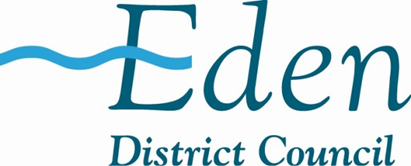 Penrith Neighbourhood Development Plan Submission Draft 
Regulation 16 Consultation Response FormThe proposed Penrith Neighbourhood Plan 2019 to 2032 has been submitted to Eden District Council for examination. The neighbourhood plan and all supporting documentation can be viewed on Eden District Council’s website: www.eden.gov.uk/penrithneighbourhoodplanPlease return completed forms to:Email: 	neighbourhood.planning@eden.gov.ukPost:	Planning Policy Team, Eden District Council, Mansion House, Penrith, Friargate, Cumbria CA11 7YGDeadline: 	Wednesday 4 November 2020. Representations received after this date will not be accepted.If you are commenting on more than one part of the Neighbourhood Development Plan and / or more than one document, please use a separate response form for each.Part A - Personal detailsThis part of the form must be completed by all people making representations as anonymous comments cannot be accepted.*If an agent is appointed, all correspondence will be sent to the agent.Part B - Representation
1.	To which document does the comment relate? Please tick one box only.
2.	To which part of the document does the comment relate?Please identify the text that you are commenting on, where appropriate.
3.	Do you wish to? Please tick one box only.4.	Please use the box below to give reasons for your support or objection, or to make your observation.Continue on a separate sheet if necessary.
5.	Please give details of any suggested modifications in the box below.Continue on a separate sheet if necessary.6.	Do you wish to be notified of Eden District Council’s decision to make or refuse to make the neighbourhood plan? Please tick one box only.Signature: 		Date: 	_____________If submitting the form electronically, no signature is required.
Data protectionWe are committed to protecting your personal data and privacy and to complying with the requirements of the General Data Protection Regulation (GDPR), the Data Protection Act 2018 and other privacy laws. We will share your information with the independent examiner for the purposes of examining the Plan. The lawful basis for this processing is; ‘legal obligation.’ We will retain the information you provide for as long as necessary for the purpose you provided it, after which time it will be securely deleted. For more information on how we protect your personal data, see our Privacy Policy. We will use the information you supply for undertaking this consultation only, unless you tick the box below to indicate that you would like to be kept informed of future consultations arranged by the Council’s Planning Policy team.I would like to be notified of future consultations arranged by the Council’s Planning Policy team □Personal detailsAgent’s details *TitleFirst nameLast nameOrganisation (if relevant)AddressPostcodeTelephone numberEmail addressSubmission PlanConsultation StatementBasic Conditions StatementOther – please specify:Location of textWhole document SectionPolicyPageAppendixSupportObjectMake an observationYesNo